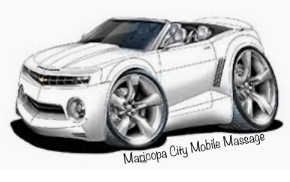 MEMBERSHIP FORMMaricopa City Mobile Massage Way of Life Programswww.maricopacitymobilemassage.comName 						 Home # 			 Work # 			Address 						 City, State, Zip 					Email Address 									 DOB 				_______________________________________________________________________________Way of Life Membership Pricing (Due on the 1st of every month)Bliss Monthly ($55)           Bliss Plus CBD ($65)          Paradise Monthly ($75)           Paradise Plus CBD ($85) Euphoria Monthly ($95)          Euphoria Plus CBD ($105)                Other ____________Membership Includes:							Total Amount Due $			Complementary Aromatherapy20% off additional sessionsRollover unused time10% off product pricingAdditional 30-minute session after one year of continuous useAdditional 30-minute session in birthday month (non-transferable, does not roll over)Flexibility (split time into as many 30, 60, or 90 sessions as you want)Cancel/Pause anytime (no cancelation fee. Provide at least one week notice)Mail payments to:SIGNATURE:							 DATE: 				METHOD OF PAYMENTCREDIT CARD – Please charge my: 	American Express	Visa          Mastercard          DiscoverCARD NUMBER 				 Exp. Date (Month/Year) 		 CV 		TOTAL AMOUNT $		 NAME AS IT APPEARS ON CARD 					BILLING ADDRESS 											I authorize Maricopa City Mobile Massage to charge the above card for the amount specified every month.SIGNATURE:							 DATE: 				